Центр современных научных исследований и образовательных технологий, г. МоскваИнститут иностранных языков, Российский университет дружбы народов г. МоскваНациональный автономный университет Мексики UNAM, г. МехикоГерманская академия профессионального обучения служащих, г. Бремерхафен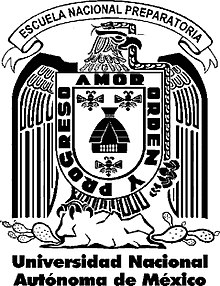 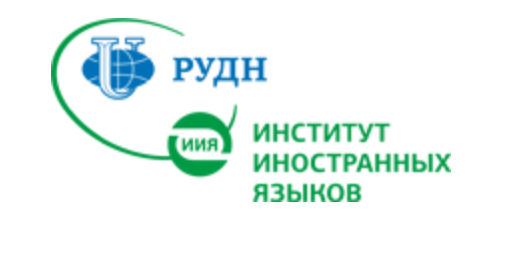 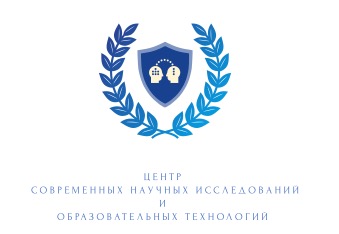 ГЛУБОКОУВАЖАЕМЫЕ КОЛЛЕГИ!	Приглашаем Вас принять участие в Международной научно-практической конференции «Вопросы методики преподавания: от классической системы к смешанному обучению», которая состоится 15 мая 2021 года в формате онлайн. Организационный комитет конференции: В. М. Шахназарян – директор Центра СНИ и ОТГ. И. Воронина – д. педагогических наук, профессор, ГАПО, Бремерхафен, ГерманияС. А. Яковлева – д. филологических наук, профессор UNAM, МехикоМ. Г. Петрова – к. педагогических наук, доцент РУДН, МоскваИ. Е. Казакова – заместитель директора Центра СНИ и ОТПланируется работа следующих секций: Секция 1. Новые тенденции в общей педагогике Секция 2. Современные направления в преподавании учебных дисциплинСекция 3. Инновационные образовательные проекты в средней школе и ВУЗахСекция 4. Цифровая трансформация образованияСекция 5. Инновационные образовательные технологииСекция 6. Повышение квалификации современного преподавателяРабочие языки конференции: русский, английский, испанский. Возможные варианты участия в конференции: Выступление с докладом в работе секции, публикация в электронном сборнике материалов конференции (индексируется в РИНЦ). Объем публикации 5-7 страниц. Требования к оформлению см. ниже. Участие в работе секций без выступления с докладом и публикацииРегистрационный взнос составляет 500 рублей. Участники конференции, выступившие с докладом онлайн, имеют возможность заказать свидетельство о повышении квалификации (24 ак. ч.). Стоимость свидетельства (оплачивается помимо регистрационного взноса) составляет 500 рублей. Все участники конференции могут оформить сертификат участника международной конференции (оплачивается помимо регистрационного взноса). Оплата регистрационного взноса и сертификатов осуществляется только после рассмотрения заявки и рецензирования присланных материалов оргкомитетом и внешними рецензентами. Все материалы отправляются до 01.05.2021 в адрес оргкомитета на e-mail: conf21@yandex.ru с пометкой Конференция 15 мая 2021Форма заявки:Требования к оформлению статьи. Материалы, поступившие в редакцию, проходят обязательное двойное независимое слепое рецензирование, а также проверку на оригинальность. Рецензирование статей осуществляется членами редакционной̆ коллегии и приглашенными рецензентами. Рукопись научной статьи оформляется авторами в соответствии со следующими требованиями:Текстовый редактор – Microsoft Word.Формат – А4.Поля – 2 см со всех сторон.Шрифт – Times New Roman (при необходимости – другой, если шрифт не входит в список общепринятых, его нужно прислать отдельным файлом).Размер шрифта – 14.Межстрочный интервал – 1,5.Абзацный отступ – 1,25.Ориентация – книжная, без простановки страниц, без переносов, без постраничных сносок.Редактор формул – пакет Microsoft Office или MathType.Графики, таблицы и рисунки рекомендуются в черно-белом цвете. Редакция оставляет за собой право перемещать изображения в статье и не гарантирует точность цветопередачи цветных изображений.Краткая аннотация статьи на русском языке (курсивом). Рекомендуемый объем –500 – 600 печатных знаков (8-11 полных строк).Ключевые слова и фразы (не более 10-ти). Редакция оставляет за собой право изменять ключевые слова и фразы в соответствии с аннотацией и названием статьи.Фамилия, имя, отчество автора(ов) на русском и английском языках (жирным шрифтом) – по левому краю, строчными буквами. Ученая степень кандидата наук в англоязычном варианте обозначается PhD, доктора наук – Dr, ученое звание в англоязычном варианте не указывается.Полное название представляемой организации (вуза) на русском и английском языках (английское название копируется с англоязычной страницы официального сайта вуза) – по левому краю, строчными буквами.E-mail (курсивом) – по левому краю, строчными буквами.Название статьи – по центру, без отступа (жирным шрифтом).Текст статьи – выравнивание по ширине.Фамилии и инициалы авторов пишутся РАЗДЕЛЬНО – М. В. Ломоносов (в статье), Петров С. Н. (в списке источников).Ссылки в тексте оформляются по следующему образцу: [1, с. 195], [3, с. 20; 7, с. 68], [4], [10, д. 143, л. 8].Список использованных источников, оформленный согласно ГОСТу 7.0.5.2008, приводится в алфавитном порядке в конце статьи в виде нумерованного списка.Шаблон оформления статьи УДК ___ФИО автораученая степь, ученое звание, должность и место работыe-mail: ___________НАЗВАНИЕ СТАТЬИАннотация. Текст. Текст. Текст. Текст. Текст. Текст. Текст. Текст. Текст. Текст. Текст. Текст. Текст. Текст. Текст. Текст. Текст. Текст. Текст. Текст. Текст. Текст. Текст. Текст. Текст. Текст. Текст. Текст. Текст. Текст. Текст.Ключевые слова: слово / словосочетание; слово; слово; слово; слово; слово; слово; слово; слово; слово.Name Surname Academic degree, academic title Institution, position
e-mail: __________________________ THE TITLE OF THE ARTICLEAbstract. Brief. Brief. Brief. Brief. Brief. Brief. Brief. Brief. Brief. Brief. Brief. Brief. Brief. Brief. Brief. Brief. Brief. Brief. Brief. Brief. Brief. Brief. Brief. Brief. Brief. Brief. Brief. Brief. Brief. Brief. Brief. Brief. Brief. Brief. Brief. Brief. Brief. Brief.
Key words: word; word; word; word; word; word; word; word; word; word. 	Текст статьи. Текст статьи. Текст статьи. Текст статьи. Текст статьи. Текст статьи. Текст статьи. Текст статьи. Текст статьи. Текст статьи. Текст статьи. Текст статьи. Текст статьи. Текст статьи. Текст статьи. Текст статьи. Текст статьи. Текст статьи. Текст статьи. Текст статьи. Текст статьи. Текст статьи. Текст статьи. Текст статьи. Текст статьи. Текст статьи. Текст статьи. СПИСОК ЛИТЕРАТУРЫАбузярова Н. А. Проблемы обеспечения законности в трудовых отношениях (теоретический аспект): автореф. дисc. … д.ю.н. Омск, 2000. 46 с.Агафонов А. Ю. Основы смысловой теории сознания. СПб.: Речь, 2003. 296 с.Акты Земских соборов / отв. ред. А. Г. Маньков. М.: Юридическая литература, 1985. 511 с.Аристотель. Собрание сочинений: в 4-х т. М.: Мысль, 1984. Т. 4. 830 с.Бердяев Н. А. Философская истина и интеллигентская правда // Вехи: сборник статей о русской интеллигенции. М.: Новости, 1990. С. 5-26.REFERENCESсписок литературы приводится в транслитерацииФамилия, имя, отчествоМесто работыДолжностьУченая степеньУченое званиеНазвание докладаАннотация на русском языкеСекцияКонтактный телефонСертификат о повышении квалификации (24 ак. ч.) Электронный / бумажныйСертификат участникаЭлектронный / бумажный 